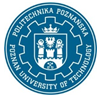 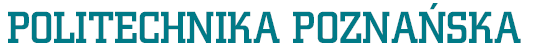 KARTA OBIEGOWA ABSOLWENTA OSOBY SKREŚLONEJ Z LISTY STUDENTÓW*Pan/iuregulował/a swoje zobowiązania w stosunku do:Uwaga: Absolwentka – mężatka zobowiązana jest przed egzaminem dyplomowym przedłożyć skrócony akt małżeństwa.*niepotrzebne skreślićPoznań, ……………… r. 					   …………….……………………podpis studentaImię/imiona:Nazwisko:Nr albumu:Data urodzenia:Miejsce urodzenia:Forma studiów:Rodzaj studiów:Kierunek:Specjalność:DziekanatBiblioteka Politechniki Poznańskiejul. Piotrowo 2Dom  Studencki (wyłącznie dla osób, które podczas studiów zamieszkiwały w Domu Studenckim)